Для публикации в социальных сетях и на официальных ресурсах комитета и партнеров:Срочная новость для всех, кто ищет работу!12 апреля в Курской области пройдет региональный этап Всероссийской ярмарки трудоустройства «Работа России. Время возможностей».Присоединяйтесь к самому масштабному карьерному событию весны и выбирайте свою вакансию. В прямом эфире свои предложения озвучат представители 16 крупнейших предприятий и организаций региона. Трансляция мероприятия будет проходить 12 апреля в 14.30 на официальной странице Правительства Курской области в социальной сети «ВКонтакте». Узнавайте обо всех новостях и вакансиях первыми на официальной странице Всероссийской ярмарки трудоустройства - https://vk.com/kurskczn046. Вас ждет много полезного и интересного!#Время_Возможностей2024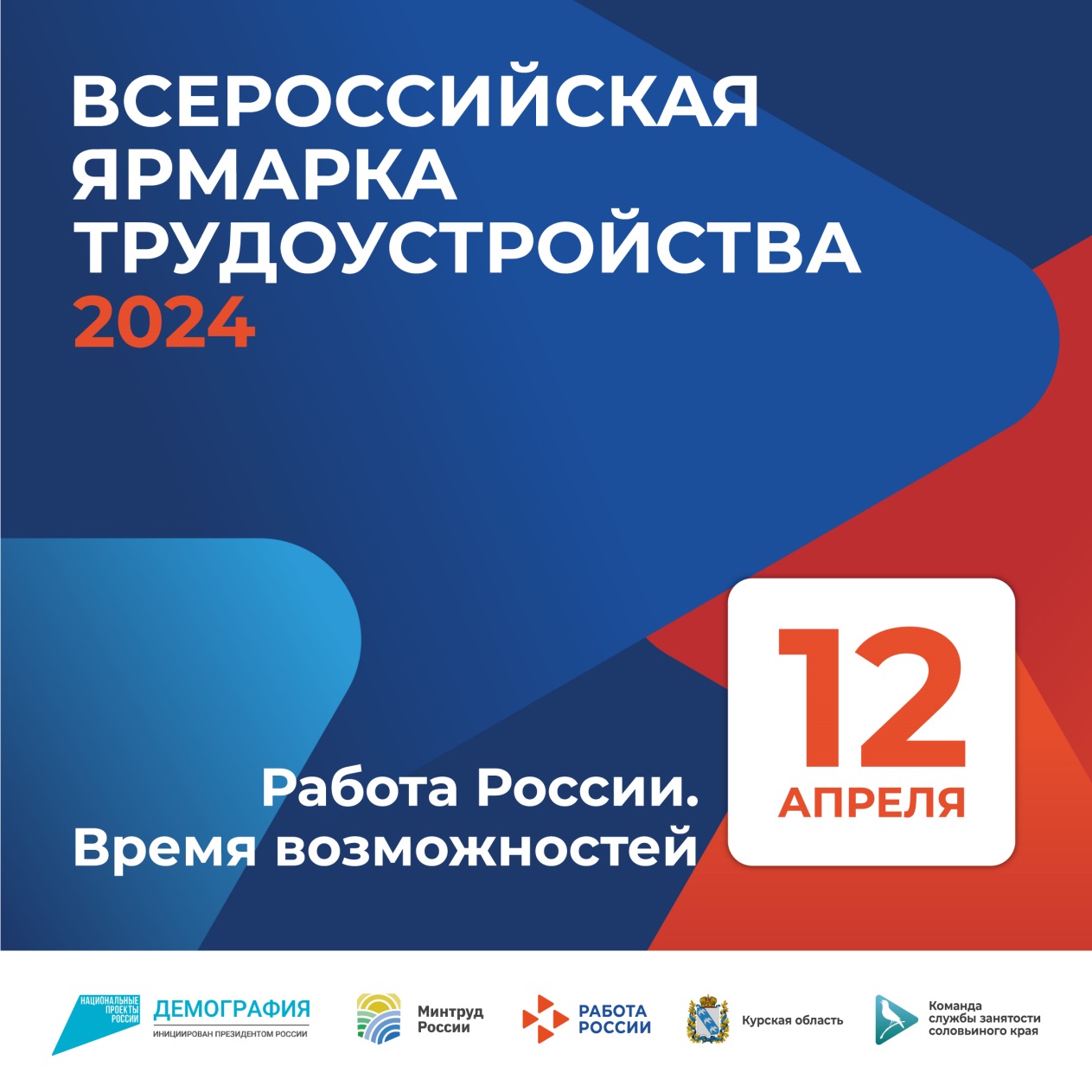 